Afscheid aftredende bestuursleden.Henny, Wiel en Frans vd Velden stoppen met hun bestuurstaak, waarvoor dank.
Frans Tijssen bedankt de 3 scheidende bestuursleden met een bloemetje en 
een waardebon voor het vele en uitstekende werk dat zij hebben verricht voor onze 
biljartbond.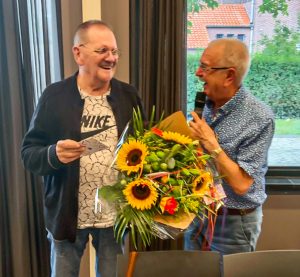 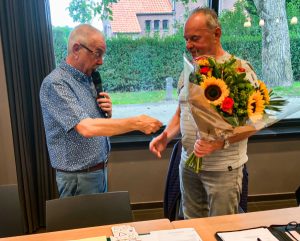 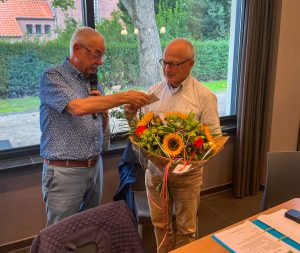 